江西农业大学研究生导师信息表学科专业：水土保持与荒漠化防治                 所在学院： 园林与艺术学院姓  名卜文圣卜文圣性  别男男职称职称职称助理研究员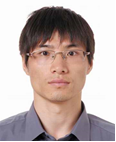 最后学位/毕业院校最后学位/毕业院校博士/中国林业科学研究院森林生态环境与保护研究所博士/中国林业科学研究院森林生态环境与保护研究所博士/中国林业科学研究院森林生态环境与保护研究所博士/中国林业科学研究院森林生态环境与保护研究所博士/中国林业科学研究院森林生态环境与保护研究所博士/中国林业科学研究院森林生态环境与保护研究所博士/中国林业科学研究院森林生态环境与保护研究所博士/中国林业科学研究院森林生态环境与保护研究所导师类别硕士生导师硕士生导师硕士生导师硕士生导师是否为兼职导师是否为兼职导师是否为兼职导师否否工作单位江西农业大学江西农业大学江西农业大学江西农业大学E-mailE-mailBws2007@163.comBws2007@163.comBws2007@163.com主要研究方向生物多样性与生态系统功能生物多样性与生态系统功能生物多样性与生态系统功能生物多样性与生态系统功能生物多样性与生态系统功能生物多样性与生态系统功能生物多样性与生态系统功能生物多样性与生态系统功能生物多样性与生态系统功能生物多样性与生态系统功能参加何学术团体、任何职务中国林学会会员；担任《Journal of Plant Ecology》、《生物多样性》等期刊的审稿人；江西九连山森林生态系统国家定位观测研究站副站长中国林学会会员；担任《Journal of Plant Ecology》、《生物多样性》等期刊的审稿人；江西九连山森林生态系统国家定位观测研究站副站长中国林学会会员；担任《Journal of Plant Ecology》、《生物多样性》等期刊的审稿人；江西九连山森林生态系统国家定位观测研究站副站长中国林学会会员；担任《Journal of Plant Ecology》、《生物多样性》等期刊的审稿人；江西九连山森林生态系统国家定位观测研究站副站长中国林学会会员；担任《Journal of Plant Ecology》、《生物多样性》等期刊的审稿人；江西九连山森林生态系统国家定位观测研究站副站长中国林学会会员；担任《Journal of Plant Ecology》、《生物多样性》等期刊的审稿人；江西九连山森林生态系统国家定位观测研究站副站长中国林学会会员；担任《Journal of Plant Ecology》、《生物多样性》等期刊的审稿人；江西九连山森林生态系统国家定位观测研究站副站长中国林学会会员；担任《Journal of Plant Ecology》、《生物多样性》等期刊的审稿人；江西九连山森林生态系统国家定位观测研究站副站长中国林学会会员；担任《Journal of Plant Ecology》、《生物多样性》等期刊的审稿人；江西九连山森林生态系统国家定位观测研究站副站长中国林学会会员；担任《Journal of Plant Ecology》、《生物多样性》等期刊的审稿人；江西九连山森林生态系统国家定位观测研究站副站长个人简历2015/9-至今，江西农业大学，林学院，从事森林生态学的教学和科研工作2013/7-2015/8 中国科学院，植物研究所，生态学博士后2010/9-2013/7，中国林业科学研究院, 森林生态环境与保护研究所，生态学专业，理学博士2007/9-2010/7，北华大学，林学院，森林培育专业，农学硕士2003/9-2007/7，北华大学，林学院，环境科学专业，理学学士2015/9-至今，江西农业大学，林学院，从事森林生态学的教学和科研工作2013/7-2015/8 中国科学院，植物研究所，生态学博士后2010/9-2013/7，中国林业科学研究院, 森林生态环境与保护研究所，生态学专业，理学博士2007/9-2010/7，北华大学，林学院，森林培育专业，农学硕士2003/9-2007/7，北华大学，林学院，环境科学专业，理学学士2015/9-至今，江西农业大学，林学院，从事森林生态学的教学和科研工作2013/7-2015/8 中国科学院，植物研究所，生态学博士后2010/9-2013/7，中国林业科学研究院, 森林生态环境与保护研究所，生态学专业，理学博士2007/9-2010/7，北华大学，林学院，森林培育专业，农学硕士2003/9-2007/7，北华大学，林学院，环境科学专业，理学学士2015/9-至今，江西农业大学，林学院，从事森林生态学的教学和科研工作2013/7-2015/8 中国科学院，植物研究所，生态学博士后2010/9-2013/7，中国林业科学研究院, 森林生态环境与保护研究所，生态学专业，理学博士2007/9-2010/7，北华大学，林学院，森林培育专业，农学硕士2003/9-2007/7，北华大学，林学院，环境科学专业，理学学士2015/9-至今，江西农业大学，林学院，从事森林生态学的教学和科研工作2013/7-2015/8 中国科学院，植物研究所，生态学博士后2010/9-2013/7，中国林业科学研究院, 森林生态环境与保护研究所，生态学专业，理学博士2007/9-2010/7，北华大学，林学院，森林培育专业，农学硕士2003/9-2007/7，北华大学，林学院，环境科学专业，理学学士2015/9-至今，江西农业大学，林学院，从事森林生态学的教学和科研工作2013/7-2015/8 中国科学院，植物研究所，生态学博士后2010/9-2013/7，中国林业科学研究院, 森林生态环境与保护研究所，生态学专业，理学博士2007/9-2010/7，北华大学，林学院，森林培育专业，农学硕士2003/9-2007/7，北华大学，林学院，环境科学专业，理学学士2015/9-至今，江西农业大学，林学院，从事森林生态学的教学和科研工作2013/7-2015/8 中国科学院，植物研究所，生态学博士后2010/9-2013/7，中国林业科学研究院, 森林生态环境与保护研究所，生态学专业，理学博士2007/9-2010/7，北华大学，林学院，森林培育专业，农学硕士2003/9-2007/7，北华大学，林学院，环境科学专业，理学学士2015/9-至今，江西农业大学，林学院，从事森林生态学的教学和科研工作2013/7-2015/8 中国科学院，植物研究所，生态学博士后2010/9-2013/7，中国林业科学研究院, 森林生态环境与保护研究所，生态学专业，理学博士2007/9-2010/7，北华大学，林学院，森林培育专业，农学硕士2003/9-2007/7，北华大学，林学院，环境科学专业，理学学士2015/9-至今，江西农业大学，林学院，从事森林生态学的教学和科研工作2013/7-2015/8 中国科学院，植物研究所，生态学博士后2010/9-2013/7，中国林业科学研究院, 森林生态环境与保护研究所，生态学专业，理学博士2007/9-2010/7，北华大学，林学院，森林培育专业，农学硕士2003/9-2007/7，北华大学，林学院，环境科学专业，理学学士2015/9-至今，江西农业大学，林学院，从事森林生态学的教学和科研工作2013/7-2015/8 中国科学院，植物研究所，生态学博士后2010/9-2013/7，中国林业科学研究院, 森林生态环境与保护研究所，生态学专业，理学博士2007/9-2010/7，北华大学，林学院，森林培育专业，农学硕士2003/9-2007/7，北华大学，林学院，环境科学专业，理学学士科研情况主要从事植物功能性状、生物多样性与生态系统功能等方面研究。主持国家自然科学基金、博士后基金、江西省自然科学基金、江西省教育厅基金项目及横向项目等6项；参与科技部重点研发计划、国家自然科学重点基金、江西省重点研发计划和江西林业科技创新项目等7项，发表学术论文20余篇，其中SCI论文10余篇，以第一或者通讯作者发表论文13篇，其中第一作者SCI论文6篇，主编和副主编著作等3部，参编国家林业局行业标准1项，研究成果荣获梁希青年论文三等奖、江西林业科技一等奖和二等奖。主要从事植物功能性状、生物多样性与生态系统功能等方面研究。主持国家自然科学基金、博士后基金、江西省自然科学基金、江西省教育厅基金项目及横向项目等6项；参与科技部重点研发计划、国家自然科学重点基金、江西省重点研发计划和江西林业科技创新项目等7项，发表学术论文20余篇，其中SCI论文10余篇，以第一或者通讯作者发表论文13篇，其中第一作者SCI论文6篇，主编和副主编著作等3部，参编国家林业局行业标准1项，研究成果荣获梁希青年论文三等奖、江西林业科技一等奖和二等奖。主要从事植物功能性状、生物多样性与生态系统功能等方面研究。主持国家自然科学基金、博士后基金、江西省自然科学基金、江西省教育厅基金项目及横向项目等6项；参与科技部重点研发计划、国家自然科学重点基金、江西省重点研发计划和江西林业科技创新项目等7项，发表学术论文20余篇，其中SCI论文10余篇，以第一或者通讯作者发表论文13篇，其中第一作者SCI论文6篇，主编和副主编著作等3部，参编国家林业局行业标准1项，研究成果荣获梁希青年论文三等奖、江西林业科技一等奖和二等奖。主要从事植物功能性状、生物多样性与生态系统功能等方面研究。主持国家自然科学基金、博士后基金、江西省自然科学基金、江西省教育厅基金项目及横向项目等6项；参与科技部重点研发计划、国家自然科学重点基金、江西省重点研发计划和江西林业科技创新项目等7项，发表学术论文20余篇，其中SCI论文10余篇，以第一或者通讯作者发表论文13篇，其中第一作者SCI论文6篇，主编和副主编著作等3部，参编国家林业局行业标准1项，研究成果荣获梁希青年论文三等奖、江西林业科技一等奖和二等奖。主要从事植物功能性状、生物多样性与生态系统功能等方面研究。主持国家自然科学基金、博士后基金、江西省自然科学基金、江西省教育厅基金项目及横向项目等6项；参与科技部重点研发计划、国家自然科学重点基金、江西省重点研发计划和江西林业科技创新项目等7项，发表学术论文20余篇，其中SCI论文10余篇，以第一或者通讯作者发表论文13篇，其中第一作者SCI论文6篇，主编和副主编著作等3部，参编国家林业局行业标准1项，研究成果荣获梁希青年论文三等奖、江西林业科技一等奖和二等奖。主要从事植物功能性状、生物多样性与生态系统功能等方面研究。主持国家自然科学基金、博士后基金、江西省自然科学基金、江西省教育厅基金项目及横向项目等6项；参与科技部重点研发计划、国家自然科学重点基金、江西省重点研发计划和江西林业科技创新项目等7项，发表学术论文20余篇，其中SCI论文10余篇，以第一或者通讯作者发表论文13篇，其中第一作者SCI论文6篇，主编和副主编著作等3部，参编国家林业局行业标准1项，研究成果荣获梁希青年论文三等奖、江西林业科技一等奖和二等奖。主要从事植物功能性状、生物多样性与生态系统功能等方面研究。主持国家自然科学基金、博士后基金、江西省自然科学基金、江西省教育厅基金项目及横向项目等6项；参与科技部重点研发计划、国家自然科学重点基金、江西省重点研发计划和江西林业科技创新项目等7项，发表学术论文20余篇，其中SCI论文10余篇，以第一或者通讯作者发表论文13篇，其中第一作者SCI论文6篇，主编和副主编著作等3部，参编国家林业局行业标准1项，研究成果荣获梁希青年论文三等奖、江西林业科技一等奖和二等奖。主要从事植物功能性状、生物多样性与生态系统功能等方面研究。主持国家自然科学基金、博士后基金、江西省自然科学基金、江西省教育厅基金项目及横向项目等6项；参与科技部重点研发计划、国家自然科学重点基金、江西省重点研发计划和江西林业科技创新项目等7项，发表学术论文20余篇，其中SCI论文10余篇，以第一或者通讯作者发表论文13篇，其中第一作者SCI论文6篇，主编和副主编著作等3部，参编国家林业局行业标准1项，研究成果荣获梁希青年论文三等奖、江西林业科技一等奖和二等奖。主要从事植物功能性状、生物多样性与生态系统功能等方面研究。主持国家自然科学基金、博士后基金、江西省自然科学基金、江西省教育厅基金项目及横向项目等6项；参与科技部重点研发计划、国家自然科学重点基金、江西省重点研发计划和江西林业科技创新项目等7项，发表学术论文20余篇，其中SCI论文10余篇，以第一或者通讯作者发表论文13篇，其中第一作者SCI论文6篇，主编和副主编著作等3部，参编国家林业局行业标准1项，研究成果荣获梁希青年论文三等奖、江西林业科技一等奖和二等奖。主要从事植物功能性状、生物多样性与生态系统功能等方面研究。主持国家自然科学基金、博士后基金、江西省自然科学基金、江西省教育厅基金项目及横向项目等6项；参与科技部重点研发计划、国家自然科学重点基金、江西省重点研发计划和江西林业科技创新项目等7项，发表学术论文20余篇，其中SCI论文10余篇，以第一或者通讯作者发表论文13篇，其中第一作者SCI论文6篇，主编和副主编著作等3部，参编国家林业局行业标准1项，研究成果荣获梁希青年论文三等奖、江西林业科技一等奖和二等奖。对学生的要求认真刻苦，有务实求真的精神，并且对野外调查及探索自然现象有兴趣。认真刻苦，有务实求真的精神，并且对野外调查及探索自然现象有兴趣。认真刻苦，有务实求真的精神，并且对野外调查及探索自然现象有兴趣。认真刻苦，有务实求真的精神，并且对野外调查及探索自然现象有兴趣。认真刻苦，有务实求真的精神，并且对野外调查及探索自然现象有兴趣。认真刻苦，有务实求真的精神，并且对野外调查及探索自然现象有兴趣。认真刻苦，有务实求真的精神，并且对野外调查及探索自然现象有兴趣。认真刻苦，有务实求真的精神，并且对野外调查及探索自然现象有兴趣。认真刻苦，有务实求真的精神，并且对野外调查及探索自然现象有兴趣。认真刻苦，有务实求真的精神，并且对野外调查及探索自然现象有兴趣。备 注